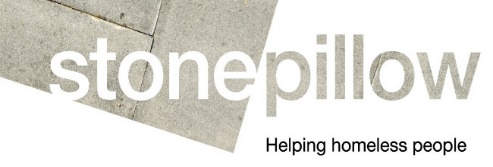 Person SpecificationHARP NavigatorThis person specification lists the skills, knowledge and experience required.  You should provide evidence, in the form of an example, that you meet each criteria on your application form.E = Essential criteria 	D = Desirable criteriaCriteriaE DKnowledgeKnowledgeKnowledgeGood knowledge of welfare benefits, housing and homelessness law and policy.EGood  knowledge of alcohol, drugs and issues around addiction and relapse managementEGood knowledge of mental health, personality disorders and dual diagnosisEGood knowledge of Health and Safety, Safeguarding and ConfidentialityEGood knowledge of local agencies providing services relevant to the client group.DDSkillsSkillsSkillsCommitment to  and good understanding of equality and diversity EThe ability to forge effective working relationships within a teamEThe ability to forge effective working relationships in order to navigate and  to  create effective pathways to support for clients with complex needs acting as a change brokerEAbility to communicate with a wide range of people using  excellent active listening skills to form healthy and constructive relationshipsECommitment to personal growth and extending own professional competence and knowledge.EGood computer literacy skills and ability to make effective use of systems EExperience of delivering support to vulnerable peopleEExperience of providing support to people with multiple needs    EProven ability to work effectively within a partnership along with the ability to advocate effectively at all levels on behalf of homelessness clients.D